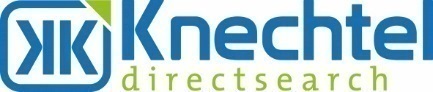 Dr. Gunther W. Knechtel
A-2544 Leobersdorf, Aredstraße 7/303; Mobil: 0664/450 82 72
www.knechtel-directsearch.atUnser Kunde liefert keine Heiztechnik von der Stange. Als Partner des Fachhandwerks und der Industrie ist es sein Ziel, maßgeschneiderte Heizlösungen anzubieten, die Komfort, Sicherheit und Energieersparnis  bringen. In einer Qualität, die Jahrzehnte überdauert. Mit einem Service, der in der Branche Maßstäbe setzt. Für den Standort im Raum Wiener Neustadt/Baden suchen wir derzeit eine/n Mitarbeiter/inUnser Kunde liefert keine Heiztechnik von der Stange. Als Partner des Fachhandwerks und der Industrie ist es sein Ziel, maßgeschneiderte Heizlösungen anzubieten, die Komfort, Sicherheit und Energieersparnis  bringen. In einer Qualität, die Jahrzehnte überdauert. Mit einem Service, der in der Branche Maßstäbe setzt. Für den Standort im Raum Wiener Neustadt/Baden suchen wir derzeit eine/n Mitarbeiter/inAssistenz 
Vertriebsinnendienst & Service (m/w/d) Assistenz 
Vertriebsinnendienst & Service (m/w/d) Kaufmännische AusbildungKaufmännische AusbildungIhre Tätigkeiten:Angebotserstellung hinsichtlich WartungsverträgeTelefonische Beratungs- & Verkaufsgespräche Betreuung des Kundenstammes (telefonisch und schriftlich)Assistenz Service & Vertriebsinnendienst Beschaffung von Berufsbekleidung und Messgeräten
Ihre Ausbildung & Erfahrung:
Kaufmännische Ausbildung Einige Jahre BerufserfahrungSehr gute EDV-Anwenderkenntnisse (Windows) Sehr gute Deutsch-Kenntnisse (in Wort & Schrift)Ihre Persönlichkeit:Freundliche, kommunikative und serviceorientierte PersönlichkeitGenauigkeit, selbständiges Arbeiten sowie TeamfähigkeitWir bieten Ihnen:Mitarbeit in einem erfolgreichen, familiären UnternehmenDynamisches TeamUmfangreiche Einschulung Für diese Vollzeit-Position ist ein Bruttomonatsgehalt zwischen € 2.000,- bis 
€ 2.500,- vorgesehen, abhängig von persönlicher Qualifikation und Erfahrung.
Wenn Sie diese vielfältige Tätigkeit anspricht, dann freuen wir uns auf Ihren aussagekräftigen Lebenslauf per Mail an:Ihre Tätigkeiten:Angebotserstellung hinsichtlich WartungsverträgeTelefonische Beratungs- & Verkaufsgespräche Betreuung des Kundenstammes (telefonisch und schriftlich)Assistenz Service & Vertriebsinnendienst Beschaffung von Berufsbekleidung und Messgeräten
Ihre Ausbildung & Erfahrung:
Kaufmännische Ausbildung Einige Jahre BerufserfahrungSehr gute EDV-Anwenderkenntnisse (Windows) Sehr gute Deutsch-Kenntnisse (in Wort & Schrift)Ihre Persönlichkeit:Freundliche, kommunikative und serviceorientierte PersönlichkeitGenauigkeit, selbständiges Arbeiten sowie TeamfähigkeitWir bieten Ihnen:Mitarbeit in einem erfolgreichen, familiären UnternehmenDynamisches TeamUmfangreiche Einschulung Für diese Vollzeit-Position ist ein Bruttomonatsgehalt zwischen € 2.000,- bis 
€ 2.500,- vorgesehen, abhängig von persönlicher Qualifikation und Erfahrung.
Wenn Sie diese vielfältige Tätigkeit anspricht, dann freuen wir uns auf Ihren aussagekräftigen Lebenslauf per Mail an:
Hern Dr.Knechtel: g.knechtel@knechtel-directsearch.at / Code „EAng 1000“

Hern Dr.Knechtel: g.knechtel@knechtel-directsearch.at / Code „EAng 1000“
